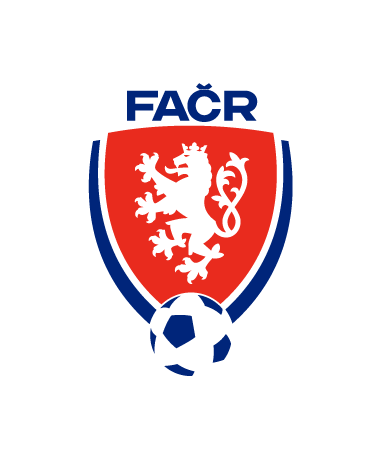            Fotbalová asociace České republiky	                    Řídicí komise FAČR pro Moravu	                      Na Střelnici 39, 779 00 OlomoucZ Á P I S č. 7 /2021z řádného zasedání Řídicí komise FAČR  pro MoravuOlomouc, sekretariát ŘK FAČR M, 6.10.2021Přítomni:pp. Nezval, Skočdopole, Čejka, Bsonek, Machovský,Dostál,Šindelář, MíšelnickáOmluveni:Hosté:p. Šidliák, Vitonský, Hubáček, Kristýn, Zíma, SelníkProgram  jednání:Zahájení, úvod (p. Nezval)Kontrola minulého zápisu (p.Šindelář)Informace z VV(p.Nezval)Informace z KFS – předsedové KFSRůzné (SŘ, DŘ, RFA, Covid …)RFA – názor KFS a ŘKMDŘ – názor KFS a ŘKM na placení za projednání a ŽKSŘ – placení startovnéhoPŘ – názor KFS  a  ŘKM / znevýhodnění výkonnostního fotbalu oproti profi/Stanovy – připomínky a návrhy do 15.11.2021Začátek jednání: 15.30 h.Ukončení jednání: 18.30 h.Jednání řídil:Pavel Nezval – předseda ŘK pro MoravuZahájení, úvod – p. NezvalZasedání zahájil předseda ŘKM p. Nezval, přivítal všechny přítomné, členy, hosty a předsedy KFS, které jednotlivě představil. Místo omluveného předsedy MS KFS pana Kuly, byl přítomen místopředseda MS KFS p. Tomáš Selník. Ověřovatelem zápisu byl určen p. Dostál.ŘKM bere na vědomí a souhlasí.Kontrola minulého zápisu – p.Šindelář – změna termínu náhradního semináře rozhodčích na 7. 10. 2021 (z původního 27.9.2021) – vyhodnocení situací v soutěžích na webových stránkách – soutěže MSFL, MSD  a nově o hodnocení     delegátů–  zpráva z VV FAČR (p.Nezval): předseda Fousek společně s předsedou STES budou jednat s firmou     Sportinvest o obnovení(výměnu) natáčecí techniky, smlouva do r. 2024. Je nutné projednání i jiných    možností natáčení(např. Sport Total.com)    –  nadále přetrvává problém s proplacením faktur za přátelská utkání květen-červen(problémy    s vložením ZoU do systému) – Nezval - jednání ohledně parametrů licenčního řízení s p. Rýznarem pokračují – Nezval. ŘKM poukazuje na nepoměr financování mládeže profesionálních klubů a financování mládeže klubů výkonnostního fotbalu a nastavení splnitelných podmínek pro kluby výkonnostního fotbalu.- informace ohledně obsazování MU žáků- probráno s KR–  návrhy členů ŘKM na členy KM (návrhy za každý kraj): Jm – Schwarz Stanislav, Ol – Hecl Bohdan,     Vy – Duben Stanislav, Zl – Zapletal Petr, Ms – Zajíc Radim (předseda komise)–  uzavřená smlouva mezi LFA a FAČR je do roku 2024, nyní se bude jednat o její „aktualizaci“ . ŘKM se shodla na názoru , ve věci financí pro LFA striktně dodržovat smlouvu .–  nový IS (verze 2) – nejdříve od 1.7.2022 (původní smlouva pouze do 23.9.2021 – po jednání bude i nadále     v rámci FAČR (IS 1), další spolupráce s firmou Certysys v jednáníŘKM bere na vědomí a souhlasí a schvaluje.Informace z Výkonného výboru FAČR- VV FAČR vzal na vědomí informace ze strany FIFA a UEFA- předseda FAČR se zúčastnil osobního setkání s předsedou FIFA G. Infantinem- VV FAČR přivítal jako hosta předsedu NSA p. Filipa Neussera- předseda FAČR a Generální sekretář FAČR absolvovali videokonferenci všech členských asociací FIFA na téma konání MS každé dva roky- VV UEFA schválil nové zastoupení členů FAČR v odborných komisích UEFA (P. Fousek v komisi národních asociací, M. Valtr v komisi národních mužstev, M. Procházka v legislativní komisi a O. Mestek v komisi mládeže. Členy komisí dále zůstávají R. Řepka (disciplinární komise), Jiří Vrba (nominant ECA do mediální komise) a L. Sionko (komise fotbalu)- FAČR má pět protikandidátů na pořádání finále Evropské konferenční ligy v roce 2023 (Izrael, Kypr, Řecko, Severní Irsko, Slovensko). VV FAČR zároveň jmenoval M. Valtra do pozice pracovního koordinátora české kandidatury na toto pořadatelství- VV FAČR vzal na vědomí informace o výsledcích a termínových listinách nadcházejících zápasů všech reprezentačních výběrů mužů a žen- VV FAČR pověřil předsedu FAČR P. Fouska, místopředsedy FAČR J. Šidliáka a J. Richtera a předsedu V. Kristýna s místopředsedou Komise pro regionální fotbal V. Andrejsem vyjednáváním o nové podobě smlouvy mezi LFA a FAČR.- VV FAČR vzal na vědomí záležitosti obchodních společností FAČR, aktualizaci rozpočtu FAČR, vyúčtování EURO 2020 (rozdíl ve výši 60 milionů korun bude využit na dofinancování mládežnických reprezentací), aktuální informace kolem Stadionu E.Rošického- VV FAČR vzal na vědomí souhrnnou zprávu licenčního manažera S. Rýznara o stavu klubového licenčního systému FAČR- VV FAČR vzal na vědomí aktuální informace o Informačním systému FAČR- VV FAČR schválil návrh novelizace Procesního řádu FAČR, a to s účinností od 6. 10. 2021ŘKM bere na vědomíInformace z KFS – předsedové KFS- p.Kristýn (JM KFS) – soutěže probíhají bez problémů, dobrá spolupráce KFS a ŘKM- p. Zíma (KFS Vys.) – žádné problémy, mají zastoupení v různých komisích a informace se dostávají na  KFS  - p. Vitonský (OL KFS) – měli problém ohledně COVIDu (nenastoupení družstva k MU). Vyřešeno ve spolupráci s LPO FAČR. Připomínky ohledně mezikrajské soutěže – měly by být jako krajské, tzn. výběr z KFS( bez ŽL, možná jen z MSŽD )pod kontrolou krajských GTM – úkol pro KM a regionální komisiNávrh na obnovení střídavých startů pro mládež (do cca 12 let) - p. Selník (MS KFS) – problémy s nedostatkem rozhodčích, velký úbytek ze 130 na 90. Na MS KFS mají pro soutěže dojezdové vzdálenosti. Např. OFS Ostrava má max. 400,-Kč na cestovné pro R na jedno MU.- p.Hubáček (ZL KFS) – poděkoval za pozvání. Problém pouze v jednom OFS (snad se vyřeší do konce roku, popř. bude muset být  mimořádná VH). Jinak dobrá spolupráce s p.Bsonkem (informace z ŘKM), p.Zapletalem (KM) a p.Kadlčkem  (DK ŘKM), stejné problémy s rozhodčími jako v ostatních KFS. Proběhla schůzka s předsedy OFS – na téma GTM OFS a jejich fungování.ŘKM bere na vědomíRůzné  Předseda p Nezval – 1) na žádost předsedy\ KR p. Příhody sestavila KR ŘKM seznam jmen R pro sledování členy KR FAČR – ŘKM souhlasí - 2) dále seznam jmen R(Mayer Jan-JM Kotala Filip-MS, Marek Daniel-JM, Rosický Jakub-JM) a AR(Žurovac David-MS) – pro nasazení na vybraná utkání FNL – ŘKM souhlasí - 3) využití R  - Dubravský Radek v soutěžích MSFL a MSD(dohoda s KR FAČR) – ŘKM souhlasí- p. Šidliak – důležité propojit ŘKM s KFS a znovu nastartovat fungování Regionální komise. Do 15.11 zaslat návrhy na změnu stanov. Bude tzv. 1.kolo vše se vyhodnotí a ve 2.kole už s určitými změnami znovu k diskuziOhledně rozhodčích, jsou připraveny náborové akce, natočené spoty – nachystané na jaro v kooperaci s kraji a okresy - Nezval – cestovné – návrh pro průměrné limity na cestovné R a D pro soutěže MSFL, MSD. Možnost sdružené delegace (možnost společné cesty D a R) – Doporučení i KFS ohledně šetření na cestovném (nasazování delegátů v KFS, limity apod) v rámci úspory nákladů (možné omezení financí z NSA)Neodehrané MU MSFL a MSD. Bude řešit STK v úterý 12.10. Na kluby zaslat mimořádnou zprávu – výňatek ze SŘ (příloha č. 6 SŘ, pravidla proti šíření nemoci COVID – 19) - odpovídá p.Šindelář- UT  - ŘKM navrhuje p. Rouska Jana, jako zástupce pro kontroly a vydávání atestů UT na Moravě- návrh na revokaci usnesení VV FAČR – emailové adresy u všech členů FAČR – mládež možnost napsat do  jednotného mailu – např. klubového- startovné – od nového SR 2022/23 – bude zrušeno- návrh snížení poplatků za projednání v DK- úpravy přestupního řádu – nutno projednat - na příští zasedání ŘKM nachystat návrhy- p.Vitonský – dotaz na nespecifickou výstroj na obličeji hráče – obrátit se na Zdravotnickou komisi, jinak   v kompetenci rozhodčího utkání – Nezval, Šidliak- TL jaro 2022 – schválena všemi přítomnými členy ŘKM- podněty na úpravu Stanov – bude upřesněna emailová adresa, kam podněty zasílat (do 15.11.2021)- struktura oddělení FAČR, kontakty – zaslat všem klubům, okresům a krajům (p. Šindelář)ŘKM bere na vědomí a souhlasí a schvalujeTermín příštího zasedání bude upřesněn Zapsala:Marcela MíšelnickáOvěřil: Vladimír Dostál					                        Pavel Nezval, Ing.člen ŘK FAČR pro Moravu			předseda ŘK FAČR pro Moravu